3º Plan de Acción Nacional de Gobierno AbiertoCOMPROMISO 10Proyecto presentado por:Superintendencia de TelecomunicacionesGuatemala 2018INTRODUCCIÓNEl compromiso 10 se compone por 5 metas a trabajar en conjunto con el Ministerio de Educación, quien es el ente encargado de ejecutar el eje de educación de la Agenda Nación Digital.Meta1 Comprende la implementación y monitoreo de un plan piloto en Patzún, Chimaltenango Meta2Implementación y seguimiento de mesas técnicas multidisciplinarias, integradas por actores interesados.Meta 3Estudio diagnóstico sobre el 20% de las escuelas que serán beneficiadas por la estrategia 360 del MINEDUCMeta 4 Capacitación a catedráticos en competencias digitales.Meta 5Implementación del plan nacional de conectividad y banda ancha  “Fase  1 Eje de educación”META 3Estudio diagnóstico sobre el 20% de las escuelas que serán beneficiadas por la estrategia 360 del MINEDUC¿Por qué?La cuarta revolución industrial es la tendencia actual de automatización de servicios e intercambio de datos de gran tamaño. Dentro de las tecnologías de manufacturas y el creciente ámbito de los servicios digitales, la interconexión de los procesos y mecanismos cibernéticos a la nube, la inteligencia artificial aunado al internet de las cosas y la Big Data requieren de la tecnificación de personas que den soportes a este cambio de modelos económicos. La transformación digital Significa determinar cómo maximizar la utilización de las tecnologías digitales en beneficio de todos los ciudadanos, y no sólo de las grandes ciudades. Añadir que el empresariado prospere gracias al emergente avance tecnológico y la automatización de los procesos .  Para ello es necesario contar con la infraestructura adecuada para hacer uso de las nuevas tecnologías y aplicarlas en el proceso de enseñanza aprendizaje. Avances de la Meta 3 Durante el cumplimiento de la meta 1 Comprende la implementación y monitoreo de un plan piloto en Patzún, Chimaltenango, se evidenció que no todos los edificios escolares se encuentran aptos para implementar proyectos de tecnología en el aula, es necesario conocer las condiciones de la infraestructura escolar, tanto en la localización, construcción de la escuela, el techo, el suelo, tipo de puertas, si cuenta con ventanas y balcones, seguridad, o energía eléctrica, si cuenta con internet, tecnología y con personal capacitado.  Es por ello que en coordinación con el Mineduc se realizo una encuesta de infraestructura escolar donde se toman en cuenta los aspectos mínimos para poder instalar CTA.La encuesta se realizó en formulario electrónico enviado a los directores departamentales para que los directores encargados de las escuelas llenaran la encuesta con la información de cada uno de sus centros. La estrategia 360 de Mineduc comprende 1,014 escuelas que según la meta 3 se debe realizar la encuesta sobre el 20 % que da como resultado 202.8 que redondeado nos da 203 escuelas. Preguntas de la Encuesta La encuesta cuenta con las siguientes preguntas:Dirección de correo electrónicoNombre de la escuelaDirecciónCódigo de Escuela¿Cuenta con energía eléctrica?¿Cantidad de estudiantes?¿La escuela es unigrado o multigrado?Condiciones del techado de la escuelaCondiciones del suelo de la escuelaCondiciones de seguridad de la escuela¿Cuántos niveles tiene la escuela?¿Tiene rampas?¿La escuela cuenta con servicio de telefonía?¿Cuál es la compañía que presta el servicio telefonía?¿La escuela cuenta con acceso a Internet?¿Cuál es la compañía que presta el servicio de internet?¿La escuela cuenta con equipos de tecnología?¿Cuáles?¿La escuela cuenta con laboratorio de computación?¿La escuela cuenta con algún profesor de computación?¿Hay algún profesor capacitado en conocimientos básicos de tecnología?Link de la encuestahttps://goo.gl/forms/9ctf5Sgr2ePSJRWf1ANEXOS 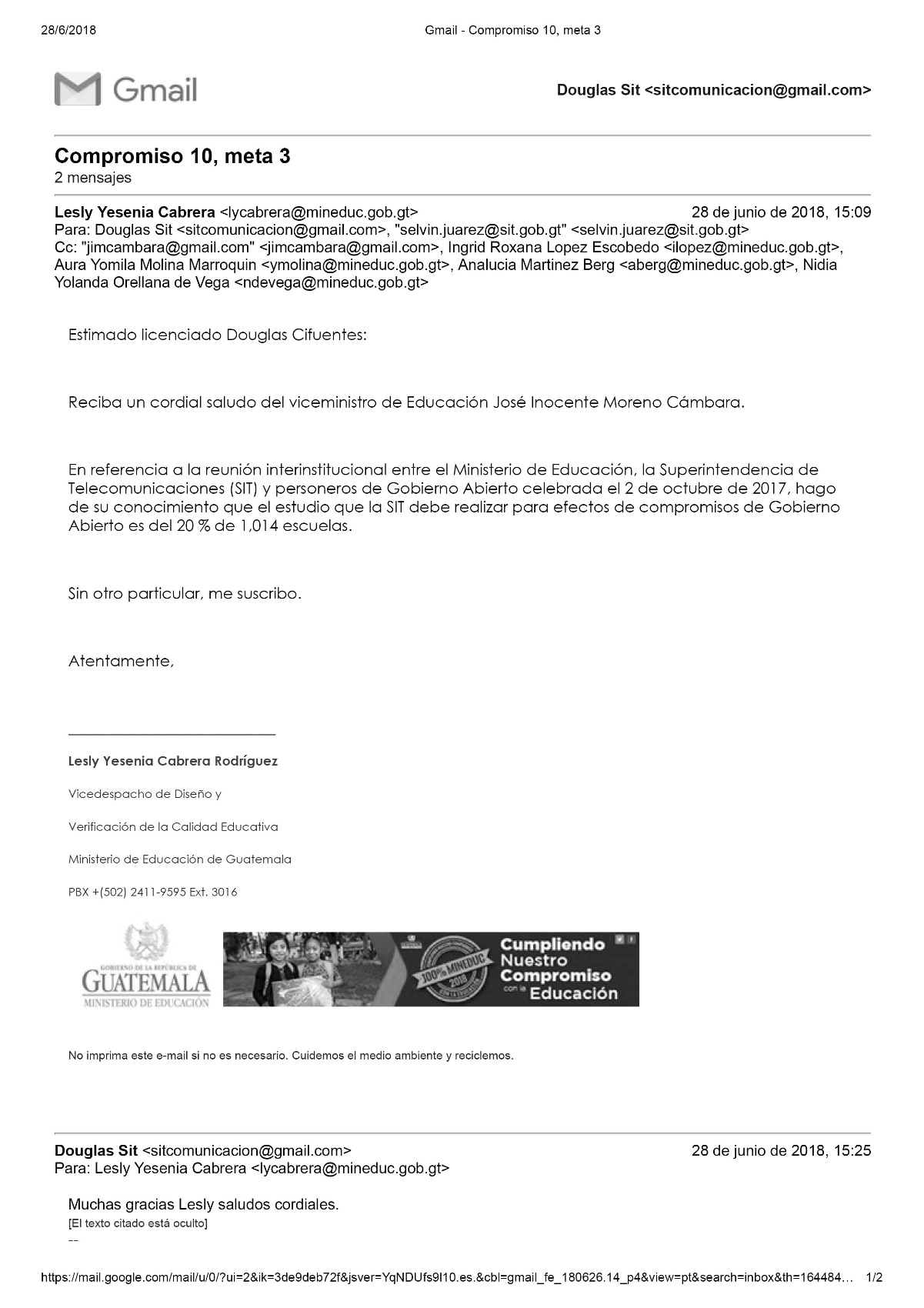 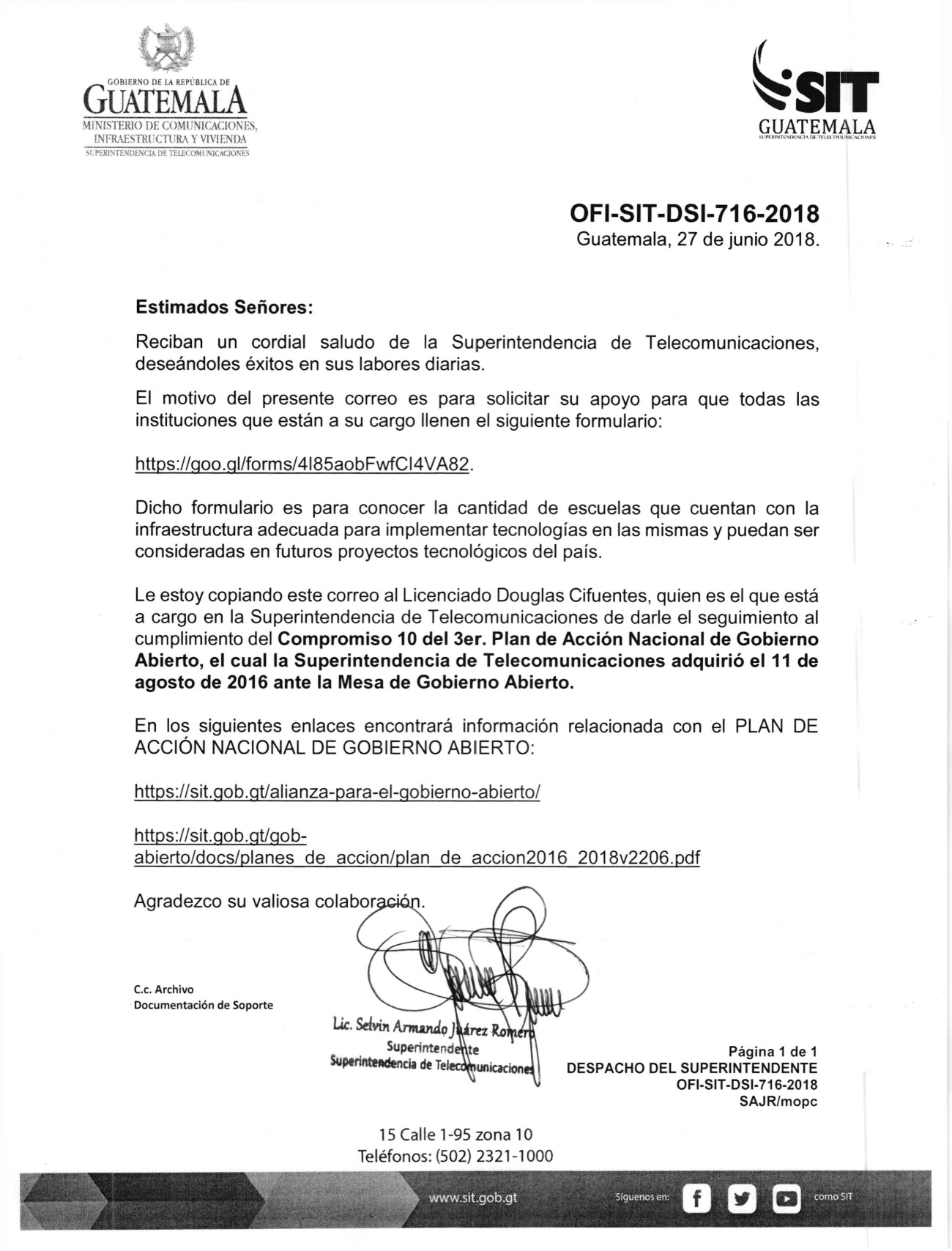 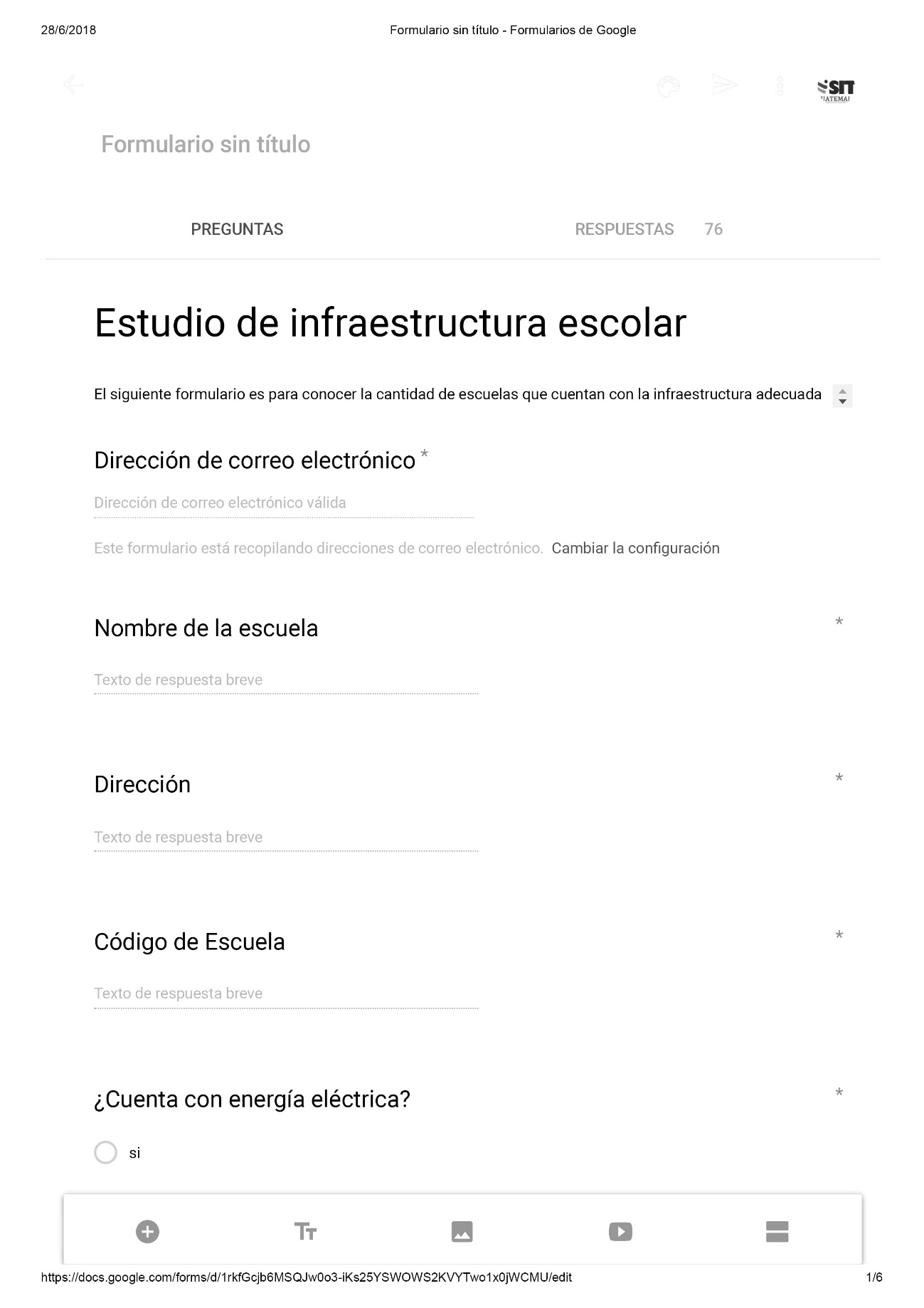 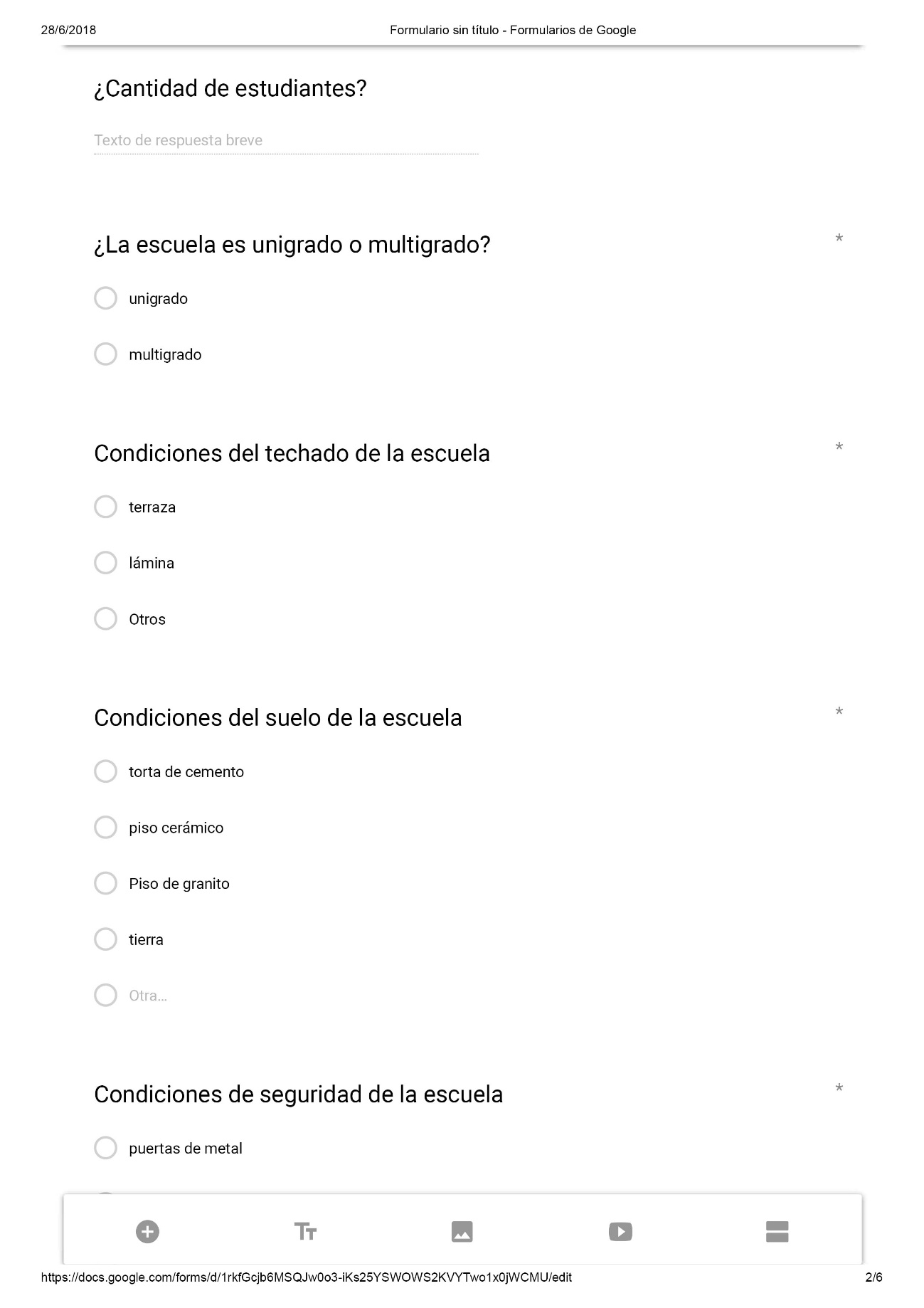 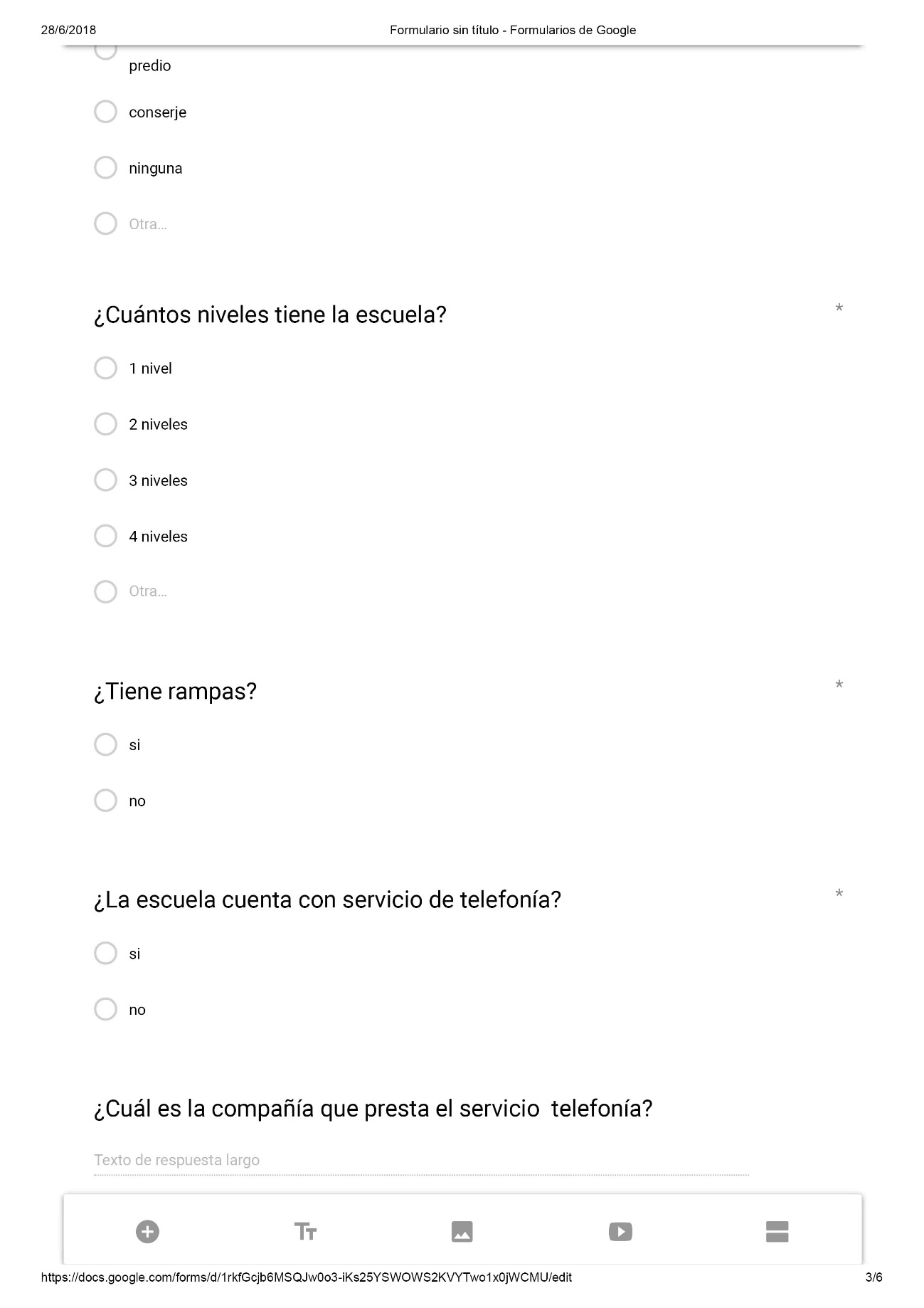 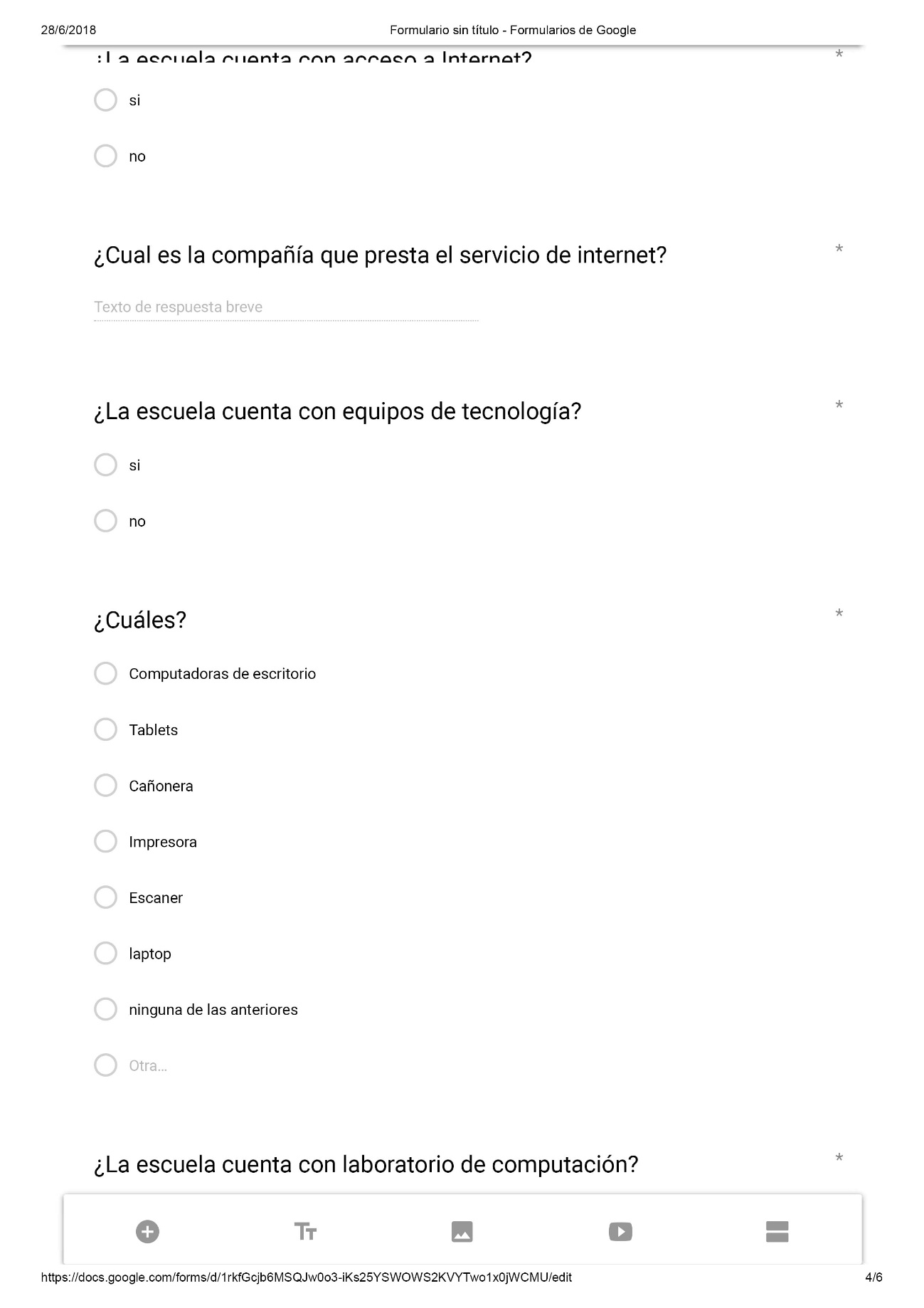 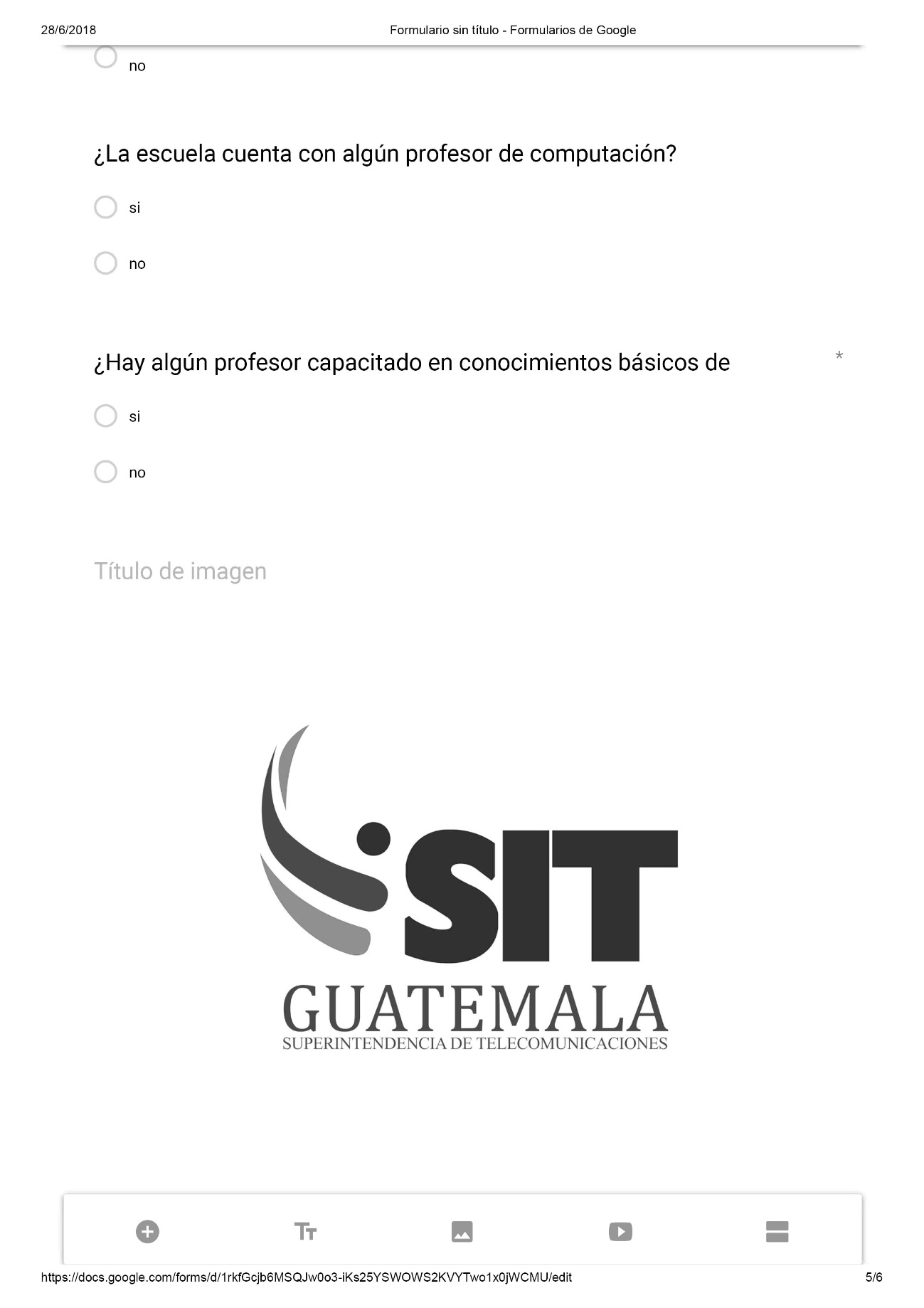 